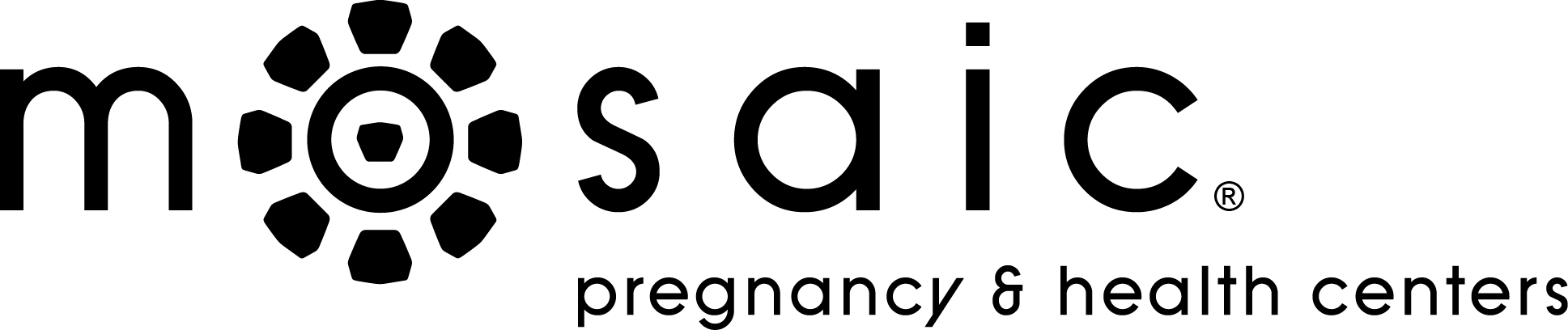 MISSION LIFE SATURDAY 
SPONSOR PLEDGE SHEETParticipant Name: _________________________________________  Team Name (if applicable) _____________________________
Address: _________________________________________________ Phone: ____________________________________________
Email: ___________________________________________________ Church: ___________________________________________	
May we send you our free monthly e-newsletter?   Yes     No															         TOTAL: _______________Sponsor NameAddressPhoneEmailPledge AmountPaidCash/Ck #